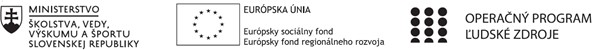 Správa o činnosti pedagogického klubuPrílohy:Prezenčná listina zo stretnutia pedagogického klubu.Fotodokumentácia.Príloha správy o činnosti pedagogického klubuPREZENČNÁ LISTINAMiesto konania stretnutia: Obchodná akadémia, Veľká okružná 32, ŽilinaDátum konania stretnutia: 20. 01. 2023Trvanie stretnutia: od 16:00 hod 	do 19:00 hodZoznam účastníkov/členov pedagogického klubu:Meno prizvaných odborníkov/iných účastníkov, ktorí nie sú členmi pedagogického klubu a podpis/y:Príloha správy o činnosti pedagogického klubuFotodokumentácia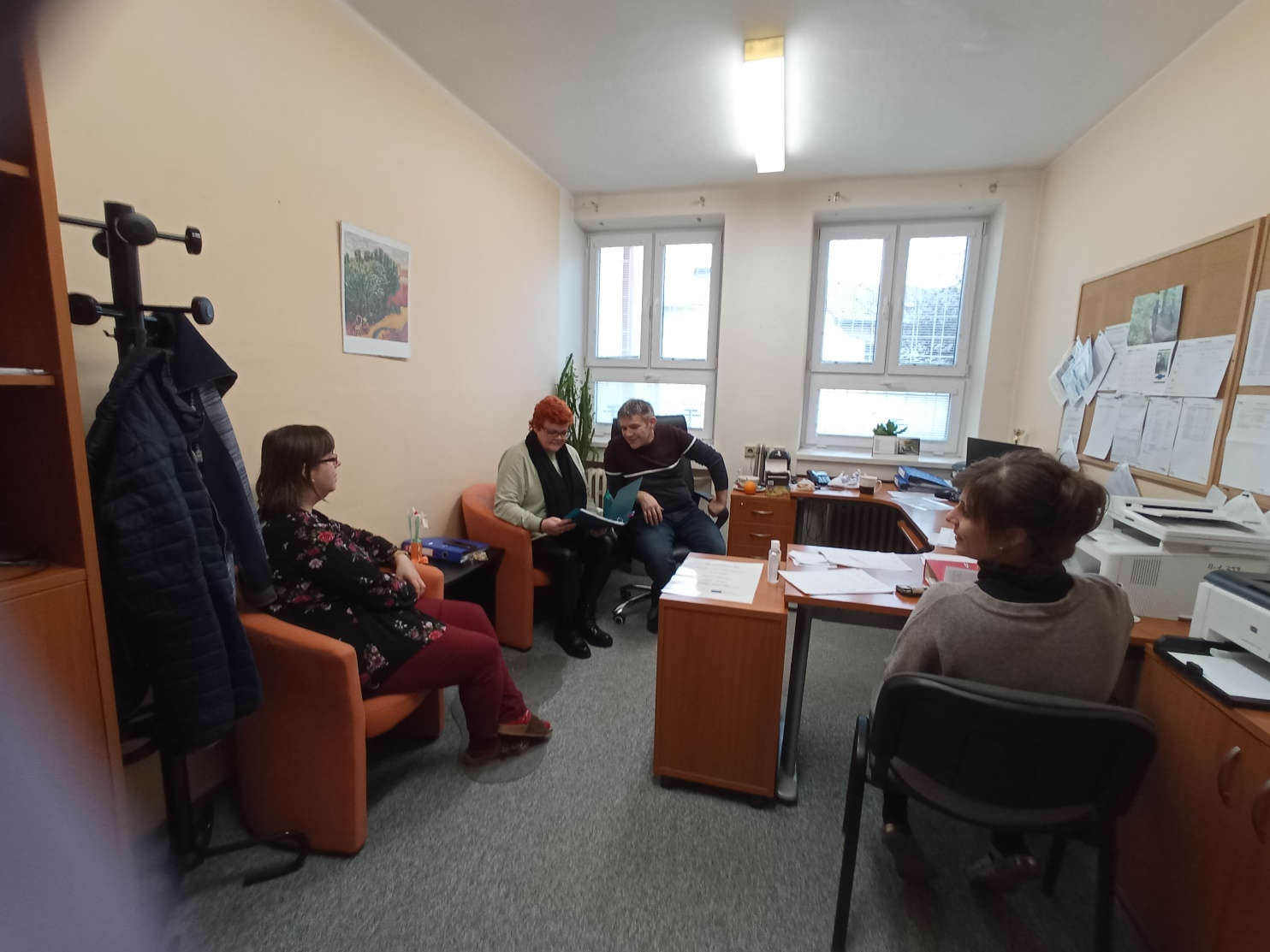 1. 	Prioritná osVzdelávanie2. 	Špecifický cieľ1.1.1 Zvýšiť inkluzívnosť a rovnaký prístup kukvalitnému vzdelávaniu a zlepšiť výsledky a kompetencie detí a žiakov3. 	PrijímateľObchodná akadémia v Žiline4. 	Názov projektuOdbornosťou držíme krok s budúcnosťou5. 	Kód projektu ITMS2014+312011Z8306. 	Názov pedagogického klubuPedagogický klub vyučujúcich matematiky, informatiky a slovenského jazyka a literatúry7. 	Dátum stretnutia pedagogického klubu20. 01. 20238. 	Miesto stretnutia pedagogického klubu  Obchodná akadémia, Veľká okružná 32, Žilina9. 	Meno koordinátora pedagogického klubuIng. Rudolf Zrebný10. 	Odkaz na webové sídlo zverejnenej správywww.oavoza.sk11. Manažérske zhrnutie: Na stretnutí pedagogického klubu sa členovia venovali výmene skúseností ohľadom práce s mimoučebnicovými materiálmi na hodinách slovenského jazyka a literatúry, matematiky a informatiky.12. Hlavné body, témy stretnutia, zhrnutie priebehu stretnutia:Privítanie členov pedagogického klubuOboznámenie sa s rámcovým programom stretnutiaDiskusia:Členovia klubu diskutovali o svojich skúsenostiach s prácou s mimoučebnicovými materiálmi, o výhodách, nevýhodách, motivácii žiakov, trvalosti osvojenia poznatkov, prepájania poznatkov, tiež o časovom faktore a náročnosti na prípravu na vyučovacie hodiny. Spoločne skúmali, čo všetko ovplyvňuje vzťah žiakov ku knihám a čítaniu všeobecne, do akej miery to ovplyvňuje rodinné prostredie, čomu venujú svoj čas počas školských dní, ako často čítajú, kedy naposledy čítali inú knihu ako učebnicu atď. Diskusia pokračovala v téme, aké nároky kladie náš vzdelávací systém na prácu žiakov s doplnkovými informačnými zdrojmi, či žiaci navštevujú kultúrne podujatia, ako často navštevujú verejnú či školskú knižnicu. Členovia klubu sa zhodli, že klasické metódy vyučovania, ktoré sú založené na verbalizme, memorovaní a odovzdávaní hotových poznatkov, sú zastarané a neefektívne. Spoločnosť a ekonomika totiž potrebuje ľudí, ktorí sú schopní informácie vyhľadávať a správne vyberať, porovnávať a hodnotiť, ale aj vytvárať a rozširovať. Výber vhodných a správnych informácii z rozličných zdrojov, ich hodnotenie a konfrontácia, parafrázovanie prečítaného, excerpovanie, to sú činnosti, ktoré rozvíjajú kompetencie idúce ďaleko za tradičné učenie sa, memorovanie, reprodukovanie a opakovanie učiteľom či učebnicou predložených informácií.13. Závery a odporúčania:Členovia klubu v rámci diskusie odporučili rozvíjať aktívne a funkčné kompetencie čitateľskej gramotnosti aj na iných vyučovacích predmetov, nielen na hodinách slovenského jazyka a literatúry, čo si nevyhnutne vyžaduje samostatnú prácu žiakov s rozličnými mimoučebnicovými materiálmi a zdrojmi a riešenie problémových úloh na ich základe. 14.	Vypracoval (meno, priezvisko)Mgr. Zdenka Dubcová15.	Dátum20. 01. 202316.	Podpis17.	Schválil (meno, priezvisko)JUDr. Jana Tomaníčková18.	Dátum20. 01. 202319.	PodpisPrioritná os:VzdelávanieŠpecifický cieľ:1 . 1 . 1 Zvýšiť inkluzívnosť a rovnaký prístup ku kvalitnému vzdelávaniu a zlepšiť výsledky a kompetencie detí ažiakovPrijímateľ:Obchodná akadémia v ŽilineNázov projektu:Odbornosťou držíme krok s budúcnosťouKód ITMS projektu:312011Z830Názov pedagogického klubu:Pedagogický klub vyučujúcich matematiky, informatiky a slovenského jazyka a literatúryč.Meno a priezviskoPodpisInštitúcia1.Ing. Rudolf ZrebnýOA v Žiline2.PaedDr. Lenka KulichováOA v Žiline3.Mgr. Zdenka DubcováOA v Žiline4.Mgr. Adriana MošatováOA v Žilineč.Meno a priezviskoPodpisInštitúcia